Georgia Mountains Healthcare Coalition (Region B) Quarterly Meeting Agenda
August 21st 10:00 AM – 1:00 PM 
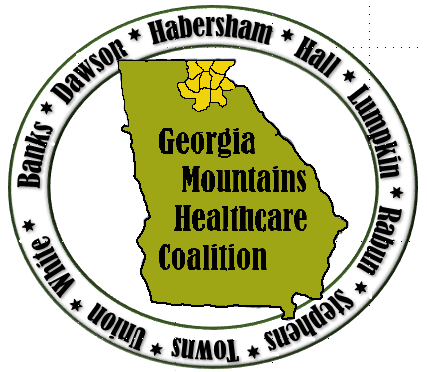 Northeast Georgia Medical Center- Braselton
1400 River Place, Braselton GA 30517Opening Remarks and IntroductionsCoalition information/updatesRegion B websiteTraining UpdatesTECC, TEPWBudget UpdateExercisesOperation Wesley Table Top Exercise After Action ReportITDN Full Scale Exercise November 4-8Ebola Grant Funding - Bioesque UpdateWorkgroup for Pediatric PlanMulti Year Training and Exercise PlanPH, GHA and State UpdatesHospital, EMA, LTC, Behavioral Health, ARC, other partner updatesOpen ForumFuture Region B Coalition Meeting Dates:             November 20th – Lanier TechMATF (Mutual Aid Task Force) Meetings: September 13 (Fri), Dec 12 (Th)
Location: Georgia Public Safety Training Center Bay A; 1000 Indian Springs Drive Forsyth, GA 
Other happenings:National Healthcare Conference – Houston December 1-4EMAG Conference – Savannah April 15-17 Matthew Crumpton, NRP, MEP, CEM-GA, EMHP         Donna Sue Campbell                                                                            Emergency Preparedness Manager                                  Emergency Preparedness Healthcare Liaison                                         Northeast Georgia Health System                                     District 2 Public Health                                                                            743 Spring Street                                                                  1280 Athens St.Gainesville, GA 30501                                                          Gainesville, GA 30507(O): 770/219-1823                                                               (p) 770-535-6989                                                                                       (C):  678/630-5955                                                               (f)770-535-5958                                                                                      matthew.crumpton@nghs.com                                        DonnaSue.Campbell@dph.ga.gov                             